Издате грађевинске дозволе, март 2017.                                            – Претходни резултати –Према броју дозвола издатих у марту 2017, пријављена је изградња 1202 стана с просечном површином 75,9 m². Према издатим дозволама, број станова већи је за 29,4% него у марту                       2016. Од укупног броја станова у новим стамбеним зградама, 16,9% станова биће грађено у зградама с једним станом, с просечном површином 130,5 m², а 78,3% станова биће грађено у зградама с три стана и више станова, и њихова просечна површина биће знатно мања и износиће 62,4 m².У марту 2017. издато је 1491 грађевинскa дозвола, што је за 126,3% више него у марту претходне године. Индекс предвиђене вредности радова у марту 2017. већи је за 88,2% у односу на март 2016.  Посматрано према врсти грађевина, у марту 2017. издато је 71,8% дозволa за зграде и 28,2% за остале грађевине. Ако се посматрају само зграде, 56,9% односи се на стамбене и 43,1% на нестамбене зграде, док се код осталих грађевина највећи део односи на цевоводе, комуникационе и електричне водове (64,8%). Предвиђена вредност радова новоградње у марту 2017. износи 77,1% од укупно предвиђене вредности радова. Највећа грађевинска активност, посматрано према областима, забележена је у Београдској области, 60,0% од предвиђене вредности новоградње. Следе Расинска област, 9,3%,  Јужнобанатска област, 3,7%, и Јужнобачка област, 3,0%, док се учешћа осталих области крећу од 0,1% до 2,7%.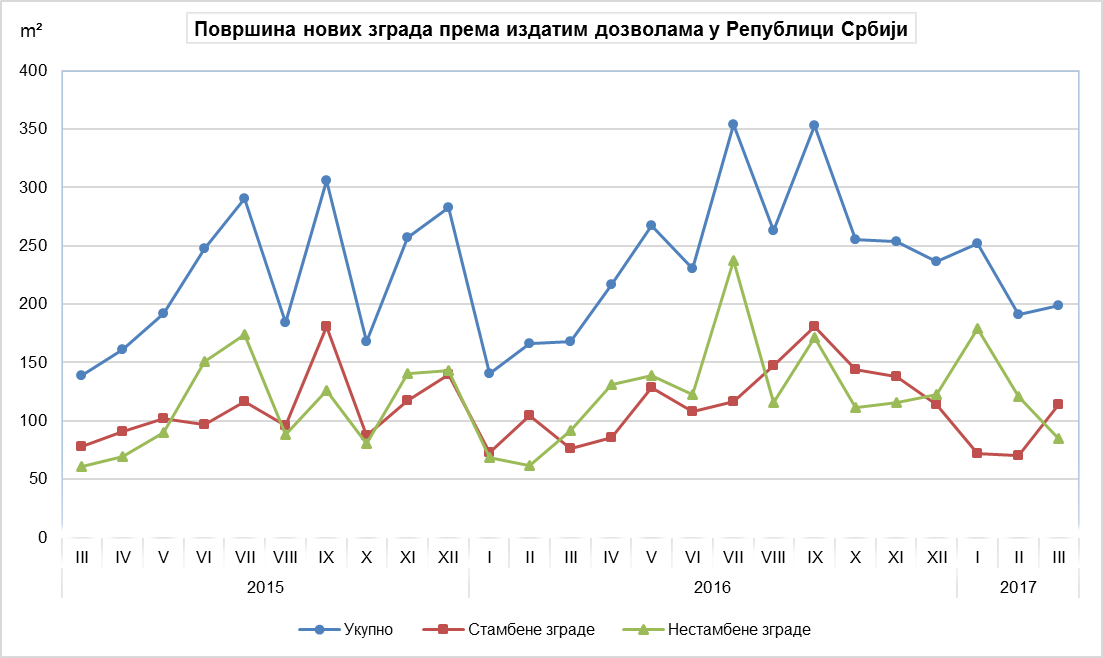 Индекси издатих грађевинских дозвола у Републици СрбијиМетодолошка објашњењаИсказани подаци прикупљају се у оквиру месечног истраживања о грађевинским дозволама. Извештај попуњавају министарство надлежно за послове грађевинарства, надлежни органи аутономнe покрајинe, градa и oпштинe, који према Закону о планирању и изградњи („Службени гласник РС“, број 132/14, члан 133) издају грађевинску дозволу за изградњу грађевинског објекта. У оквиру овог истраживања, појмом „грађевинска дозвола“ обједињују се грађевинска дозвола за изградњу грађевинског објекта и решење којим се одобрава извођење радова.Обухватају се дозволе за све врсте грађевина описаних у Класификацији врста грађевина, тј, зa зграде и остале грађевине, и приказују се по територијама на којима се изводе планирани радови у земљи.Подаци о издатим грађевинским дозволама показују будуће кретање грађевинске делатности и омогућавају сагледавање структуре инвестиција како на државном нивоу, тако и на нивоу локалне самоуправе.Републички завод за статистику од 1999, године не располаже појединим подацима за АП Косово и Метохија, тако да они нису садржани у обухвату података за Републику Србију (укупно).Детаљна методолошка објашњења овог истраживања налазе се у едицији Завода „Методологије и стандарди“. На сајту Републичког завода за статистику могу се наћи: Месечна истраживања о грађевинским дозволама, свеска број 22(http://webrzs,stat,gov,rs/WebSite/userFiles/file/Gradjevinarstvo/SMET/SMET012010L,pdf), и Класификација врста грађевина, свеска број 15 http://webrzs,stat,gov,rs/WebSite/userFiles/file/Metodologije/Klasifikacije/mm152005,pdf).Контакт: gabrijela.rosic@stat.gov.rs. телефон: 011 2412-922, локал 260Издаје и штампа: Републички завод за статистику, 11 050 Београд, Милана Ракића 5 
Tелефон: 011 2412-922 (централа) • Tелефакс: 011 2411-260 • www.stat.gov.rs
Одговара: др Миладин Ковачевић, директор 
Tираж: 20 ● Периодика излажења: месечна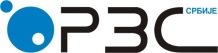 Република СрбијаРепублички завод за статистикуISSN 0353-9555САОПШТЕЊЕСАОПШТЕЊЕГР30број 123 - год. LXVII, 15.05.2017.број 123 - год. LXVII, 15.05.2017.Статистика грађевинарстваСтатистика грађевинарстваСРБ123 ГР30 150517I–III 2017I–III 2016III 2017II 2017III 2017III 2016III 2017 2016УкупноБрој224,0169,2226,3141,2Предвиђена вредност радова168,7207,4188,2180,8ЗградеБрој222,9177,4231,1135,2Предвиђена вредност радова156,5120,6129,8103,8Површина139,5112,9121,991,6Запремина149,6101,1117,598,5Остале грађевинеБрој226,8151,4214,8159,2Предвиђена вредност радова189,9398,8268,9358,1СтановиБрој109,1172,9129,498,1Корисна површина121,2166,7154,9103,8